Atelier #7 : les pictogrammesNotez la signification de ces pictogrammes sur votre document réponse et faites-le valider par la prof présente dans la salle.1.	2.	3.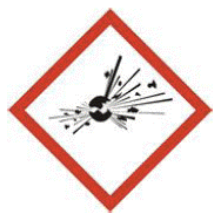 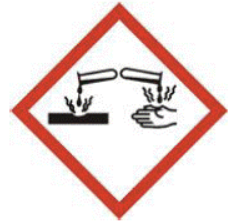 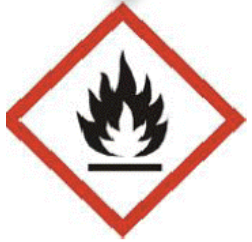 	4.	5.	6.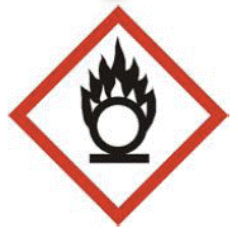 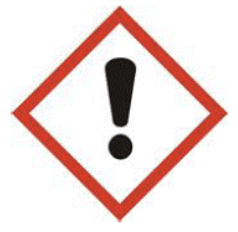 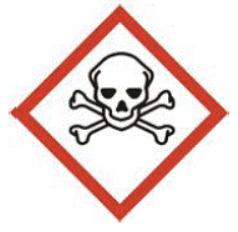 7.	8.	9.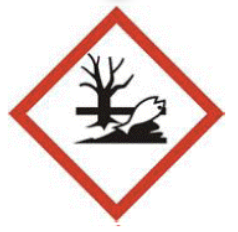 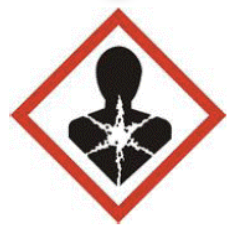 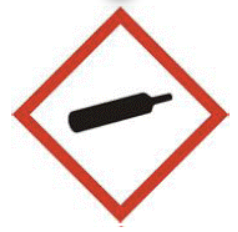 